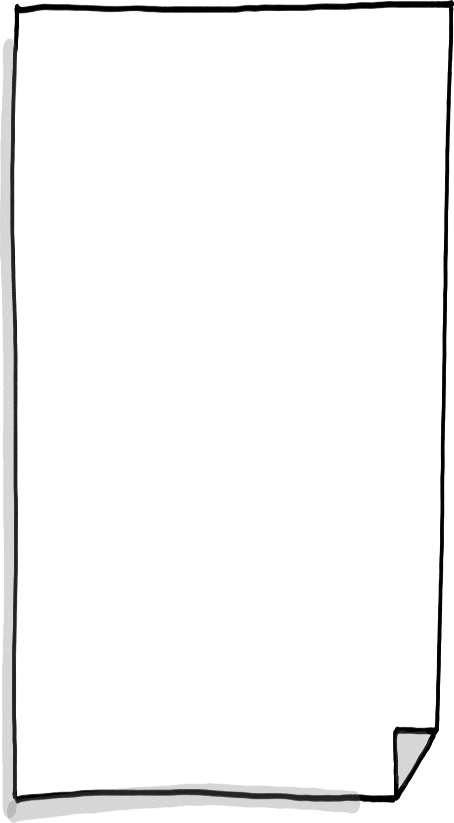 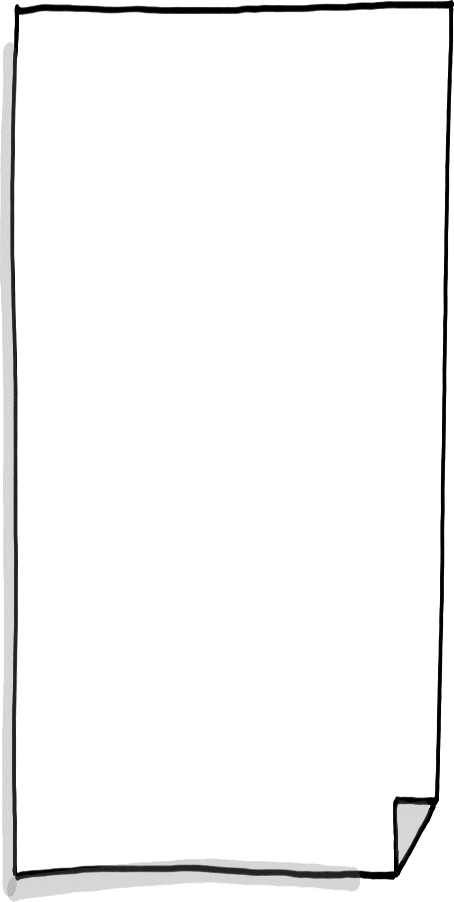 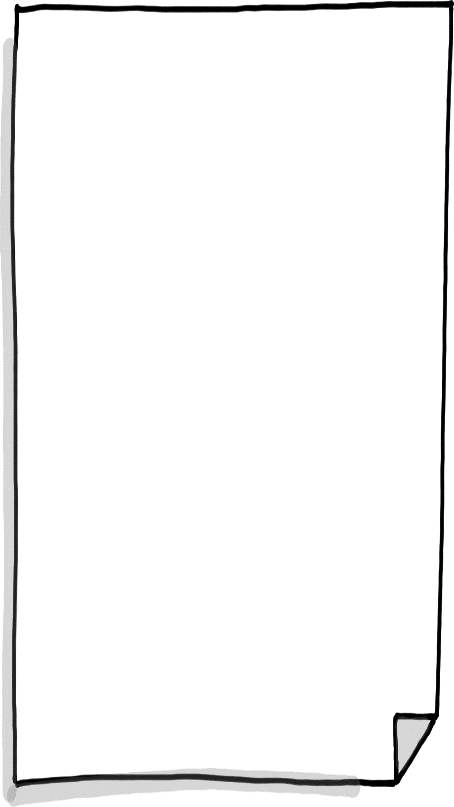 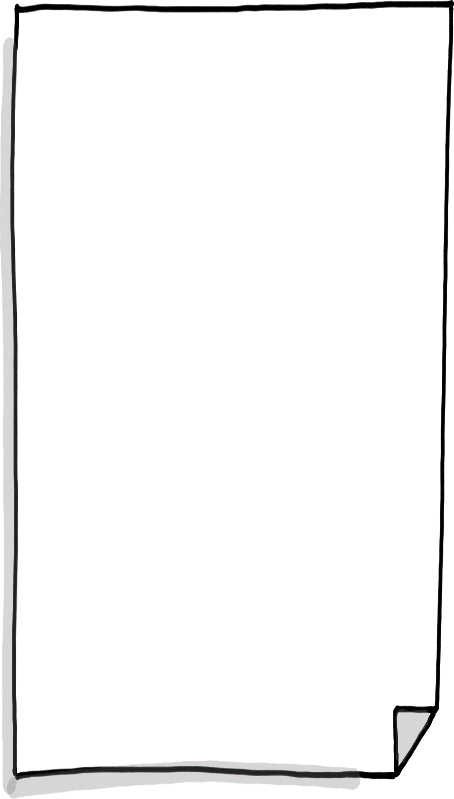 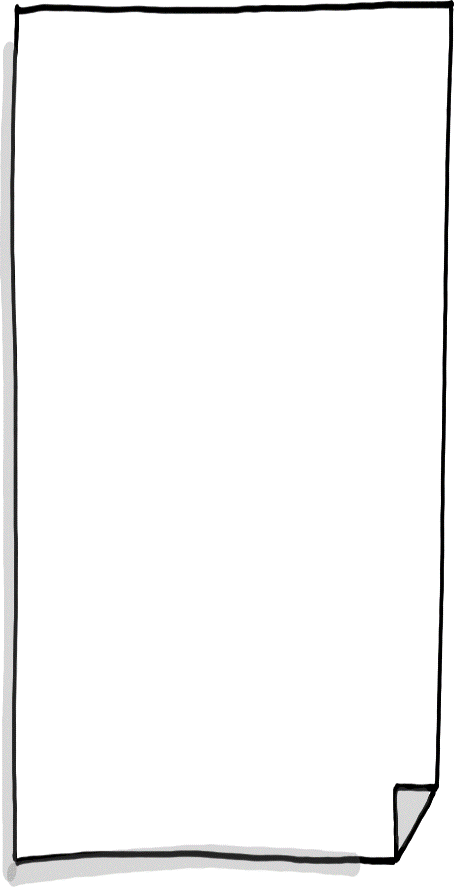 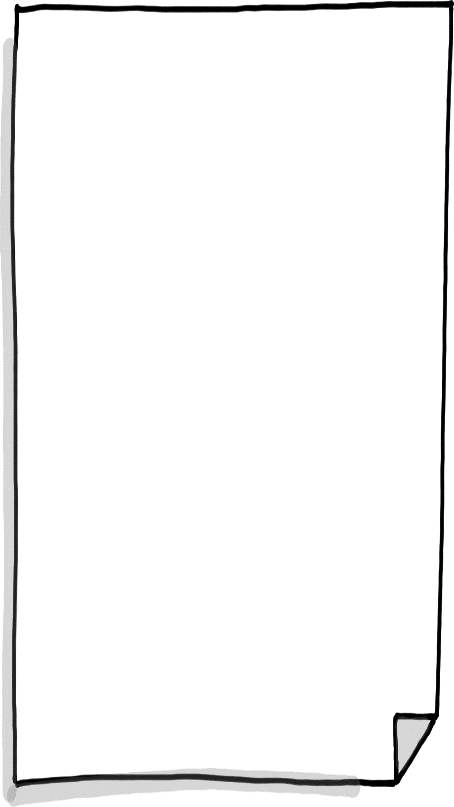 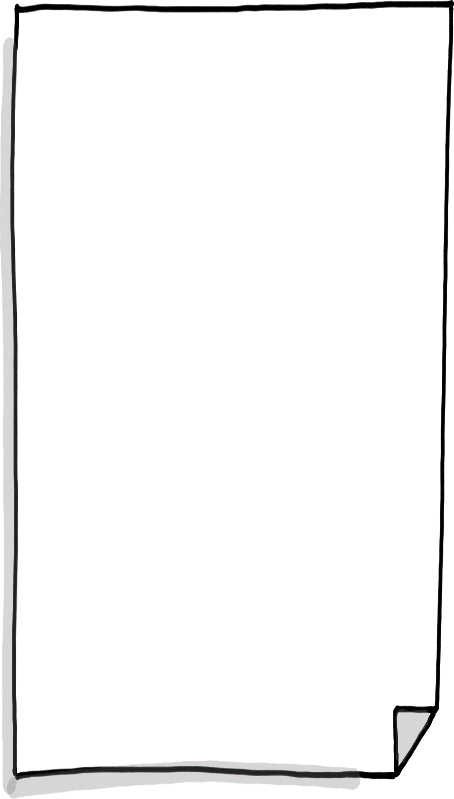 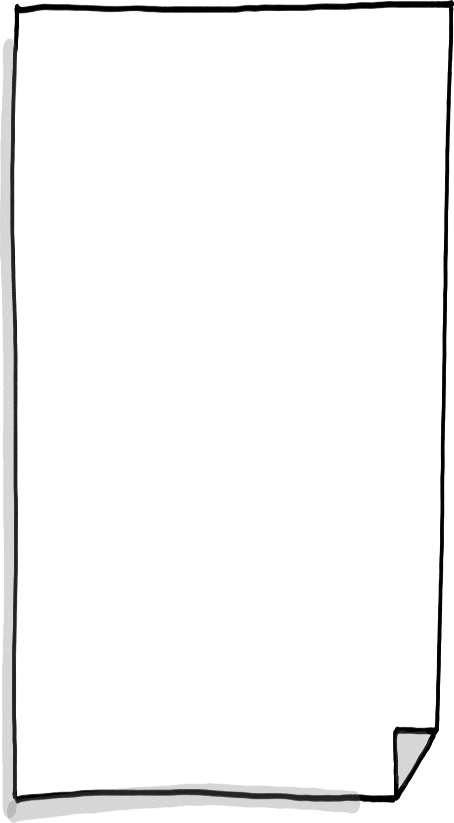 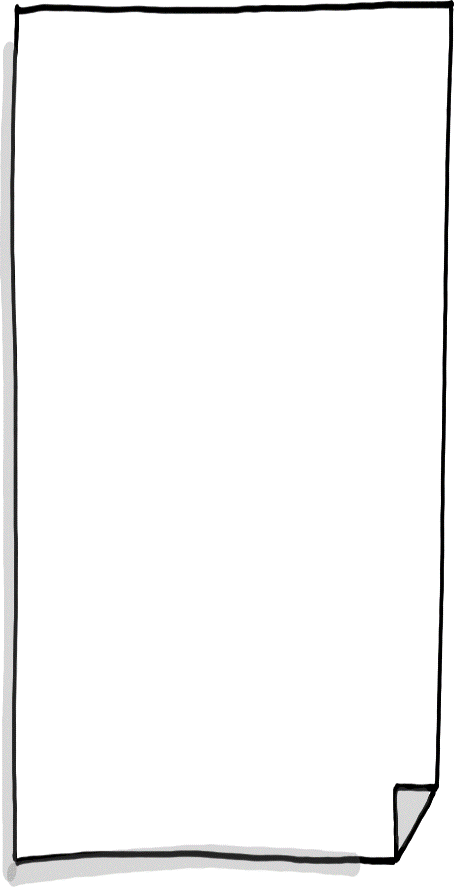 Vorbereitung (Setting)Moderationsmaterial:Agenda:Thema:   FlipChart                    1.Ziel/Ergebnis:   Pinnwände                2.Termin am:              Uhrzeit:   Moderationskoffer  3.Ort:  4.Teilnehmer:  5.P  W  M 6.P(räsentation),W(orkshop), M(eeting)7.Platz für Symbole: